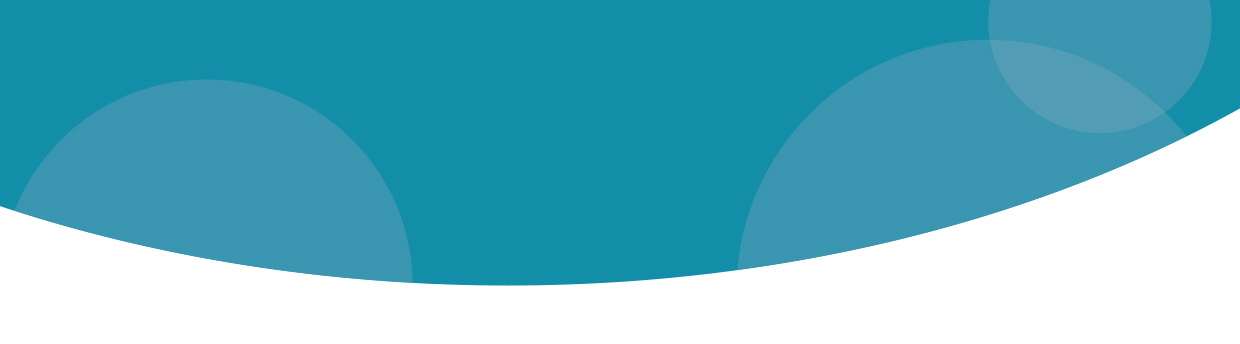 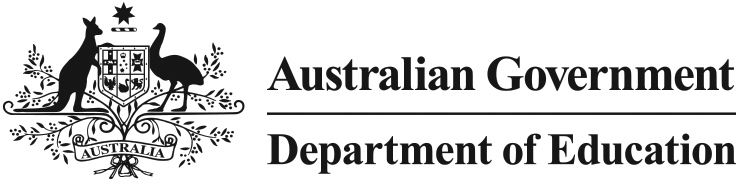 u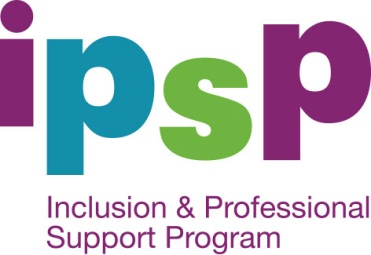 Inclusion Support Portal – HelpHelp with ISS ApplicationsFor general queries and advice relating to you Inclusion Support Subsidy application contact your ISA or:The NISSP toll free phone number is 1800 824 955If you are located in NSW, ACT, VIC, WA or SA you can send your enquiry by email to issinfo@ku.com.auIf you are located in QLD, NT or TAS you can send your enquiry by email to iss@includeme.com.auFurther information is also available on the NISSP website: www.ku.com.auOnline HelpiHelp is a guide within the IS Portal. iHelp has information to assist you, step by step, to complete your ISS application. Each screen has its own iHelp information. Use the iHelp as you move through the screens.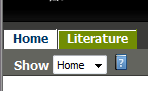 Access iHelp by clicking on this icon  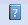 Literature Tab – Under this tab you will find a copy of the Task Cards for completing each tab.